ŽUPNE OBAVIJESTI28.3. PONEDJELJAK  – 7:30 sati: + Mraz Petar i Milka, god.                                               – 19:00 sati: 3. sinodski susret u našoj župi (župna crkva)29.3. UTORAK – 7:30 sati: + Koren Tomo god., Božica Bubek30.3. SRIJEDA – 7:30 sati: + Mraz Petar god. i Milka31.3. ČETVRTAK – 7:30 sati: + Labaš Damir god. 1.4. PRVI PETAK – 7:30 sati: + Kuharić Marin, rod. Kosec i Skupnjak                               – 18:00 sati: pobožnost križnog puta  2.4. SUBOTA – 16:00 sati: velika uskrsna ispovijed u našoj župi                         – 17:30 sati: skupna sveta misa: + Mijo Mišak i rod.; + Videc Gabrijel god., Marija i Stjepan; + Hren Petar i Marija god.; + Petar Vugrinec god.; + Lazar Josip i Vjekoslava; Vuković Mario i Slavka; + Mišak Đuro, Milka god. i Berta; + Keretić Vladimir god., ob. Novosel i Bužanić: + Tuđan Mladen, Herak Slavica i Mirko; + Damir Labaš god.; + Tuđan Ivan i Ana; + Ceglec Pavao, Branimir i rod.; Buhin Milka i Stjepan, Stričak Ana i Stjepan; + Lučić Stipan, Ivka i rod.; + ob. Lučić; + ob. Tvarog Stjepana; Vugrinec Većeslava i Verica; + Lacko Stjepan god. i Dragica, ob. Domiter i Lacko; + Hrg Vlado i rod.; ob. Perši i Novosel; + Francika Vukalović; + na čast uskrsnuću Isusovom – za obitelj; + Žmuk Večeslav i Anka3.4.  5. korizmena nedjelja                 – 7:30 sati: + župna sveta misa		     –  9:30 sati: + Kajgo Mande                –  11:00 sati: + Kosec Franjo i Ana                 – na svetoj misi u 11:00 sati bit će predstavljanje ovogodišnjih krizmanika               –  15:00 sati: pobožnost križnog puta TISAK: župni listić; Glas koncila, Glasnik sv. Josipa prošle nedjelje u milostinji za Crkvu i ljude u BiH skupljeno je 3850 kn. Hvala svima! i dalje traje akcija župnog Caritasa: skupljanje trajnih živežnih namirnica ili higijenskih potrepština za one koji su u potrebi. Hvala svima koji ste se velikodušno odazvali!proba župnog zbora: u srijedu u 20:00 sati.u subotu u 16:00 sati – velika uskrsna ispovijed u našoj župi. Sveta misa će biti u 17:30 sati! u ponedjeljak, 4. travnja od 8:30 sati obilazit ću starije i bolesne po župi. Kroz ovaj tjedan, prijavite ih u župnom uredu.pozivamo svu djecu i mlade da se uključe u pjevanje na svetoj misi u 11:00 sati. Proba je svake nedjelje prije mise (od 10:30 sati) u vjeronaučnoj dvorani. Dobrodošli!ŽUPNA KATEHEZA: - prvopričesnici: petak, 14:30 sati: 3.a razred                                        - krizmanici: petak, 15:30 - 8.a raz; petak 16:15: 8.b raz.                                      - 6.a raz.: u utorak u 15:30 sati; 6.b raz.: u utorak u 16:15 sati.Pozivamo sve vjeroučenike da u subotu dođu na sv. ispovijed već od 15:30 sati!              Urednik: Tin Jurak; Odgovara: Hrvoje Damiš; žpk.; mob: 098 9678 518;ožujak, 2022.; Široke Ledine 4, Trnovec; web: www.zupa-trnovec.hr;
e-mail: zupnilistic.trnovec@gmail.com, info@zupa-trnovec.hr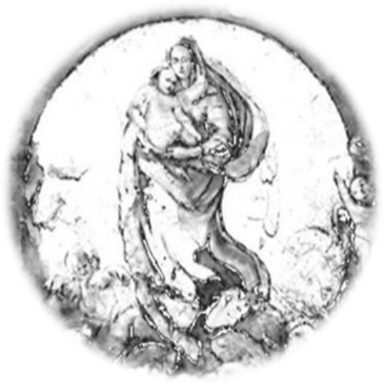 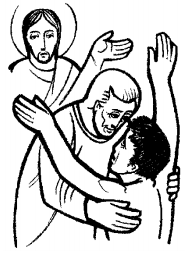 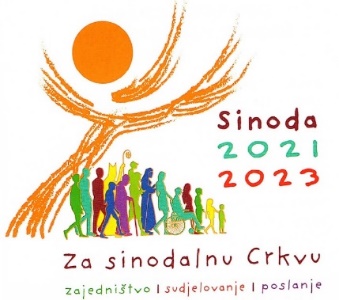 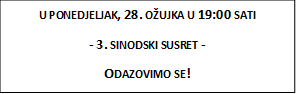 S RIJEČJU BOŽJOM KROZ ŽIVOTvelika uskrsna ispovijed.